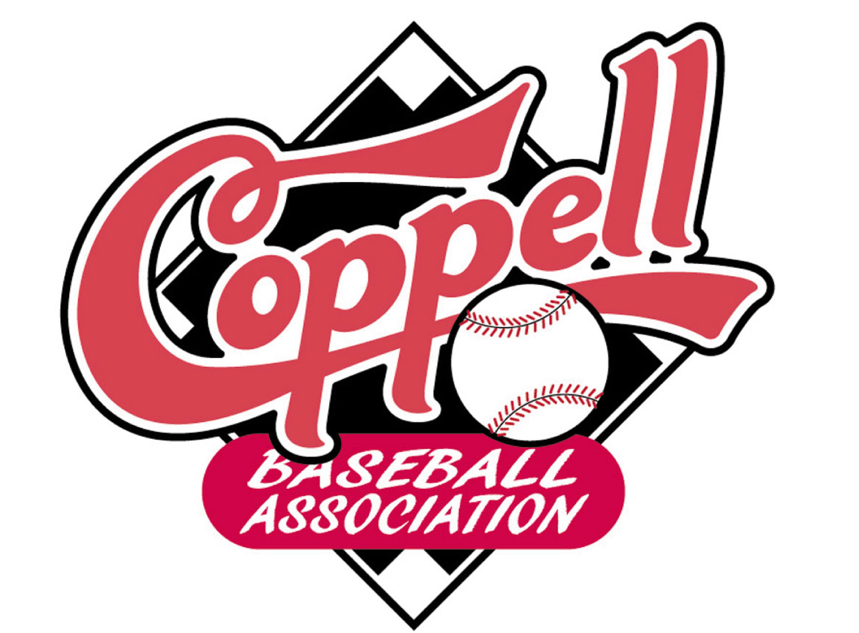 ONLINE REGISTRATION coppellbaseball.orgRegistration is now open for the Fall 2021 Recreation league which consists of teams aged 3-18. Visit https://coppellbaseball.org/index.phpfor more information.